	December 2019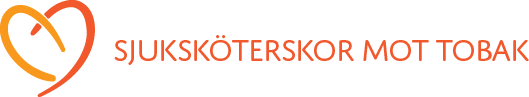 Bästa medlemmar i Sjuksköterskor mot Tobak (SmT),Vi närmar oss jul och snart är år 2019 tillända och vi kan blicka tillbaka på ett spännande år. 2019 är året då mycket hände inom tobakspreventionsområdet. Politikerna skärpte tobakslagen och fler offentliga ställen blev rökfria såsom uteserveringar, entréer till ställen där alla har tillträde, perronger och inte minst lekparker. Det som varit så skönt att uppleva är att allmänheten har varit positiva till de strängare lagarna. Fler vill andas en rökfri luft!I juni var SmT representerat på ICN, International Council of Nursing, världskonferensen för sjuksköterskor i Singapore. Vi fick där möjlighet att presentera en poster om SmT:s arbete med tobaksprevention och tobaksavvänjningsbehandling och även visa på det starka stöd och samarbete vi har med Vårdförbundet i denna fråga. En fantastisk möjlighet att sprida vår erfarenhet och entusiasmera andra länders sjuksköterskor att arbeta med och engagera sig i tobakpreventionsfrågan. Rapport på hemsidan: https://sjukskoterskormottobak.com/blog I september avslutades projektet ”Tobaksavvänjningsbehandling på internat 2018-2019. Under 1 år har vi följt och stöttat sjuksköterskor och barnmorskor som behövt hjälp att sluta med tobak. Detta projekt gör vi i nära samarbete med Vårdförbundet. Rapport kommer snart på hemsidan om fantastiska kolleger som kämpat hårt för att bli tobaksfria. SmT samarbetar också med Svensk Sjuksköterskeförening (SSF). Sjuksköterskedagarna 2020 har tema ”Sjuksköterskans ansvar för hälsofrämjande omvårdnad” och det något som passar väl in i att stärka det tobakspreventiva arbetet.För er som är eller kommer att bli diplomerade tobaksavvänjare finns det nu en nationell tobaksavvänjningsdatabas: www.rokstoppsprojektet.org där alla tobaksavvänjare som jobbar aktivt kan registrera sig. Gå in på sidan och se vad som gäller.En uppmaning till er alla är, gå in på www.tobaksafakta.org så får ni alla uppdateringar vad gäller nyheter inom det tobakspreventiva området. Där kan ni hämta kunskap om lagar och förordningar, tobaksbolagens nya satsningar på rökfria produkter!!!!!, forskning mm.Vi hoppas att ni vill vara med oss och spänna den tobakspreventiva bågen ännu hårdare inför 2020 och framåt. Vi arbetar för och hoppas på att skolorna ska bli tobaksfria under skoltid, att våra politiker och beslutsfattare vågar ta beslut som gäller miljö och hållbarhet. Det är våra barn och ungdomars framtid vi arbetar för! Tobacco Endgame/Rökfritt Sverige 2025 ligger inte långt borta – vi är många sjuksköterskor och barnmorskor som kan påverka och stötta så vi kan nå målet.TACK FÖR ATT DU ÄR MED I SMT!  (Glöm inte medlemsavgiften 100 kr/år – postgiro nedan!)GOD JUL & GOTT NYTT TOBAKSPREVENTIVT ÅR! önskar Styrelsen i SmT Box 738, 101 35 Stockholm, Klara Östra Kyrkogata 10, www.sjuksköterskormottobak.com. Postgiro:6482653-0